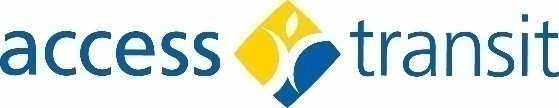 Users Advisory CommitteeApplication Form   Application Deadline: October 2, 2022, 11:59 P.M.The Access Transit Users’ Advisory Committee is comprised of persons with disabilities, seniors, or their representatives.The purpose of the Access Transit Users’ Advisory Committee (UAC) is to advise TransLink on improvements to the accessibility of our conventional transit services. The Committee provides accessibility-related advice on TransLink plans, programs and other initiatives. TransLink runs a separate committee, the HandyDART Users’ Advisory Committee, for feedback and advice on policies and plans related to HandyDART.All applicants are required to read the Access Transit Users’ Advisory Committee Terms of Reference. To access a copy of this document, click this Terms of Reference link. Please note that meetings are currently being held virtually over Zoom, and we may provide an opportunity for hybrid meetings (with the option to attend either virtually or in-person) later in the year.Members attend a minimum of six meetings per year, hosted by TransLink, and receive a $75 honorarium for each meeting attended. Proposed UAC meeting dates for 2023 are as follows:Wednesday, January 25, 2023–10 a.m. to 1 p.m. (First Meeting & Orientation)Wednesday, March 15, 2023–10 a.m. to 1 p.m.Wednesday, April 26, 2023–10 a.m. to 1 p.m.Wednesday, June 28, 2023–10 a.m. to 1 p.m.Wednesday, September 13, 2023–10 a.m. to 1 p.m.Wednesday, October 25, 2023–10 a.m. to 1 p.m.Wednesday, December 13, 2023–10 a.m. to 1 p.m.The information collected within this application is in accordance with the provisions of part 3 of the Freedom of Information & Protection of Privacy Act. Please refer to www.translink.ca/privacypolicy or contact privacy@translink.ca for further information.  Full Name:       Home Address:       Mailing Address:  Email Address:       Home Phone:       		Other Phone:       Occupation (optional):        Have you read the Access Transit Users’ Advisory Committee terms of reference as referenced above? Are you able to attend three-hour meetings, held from 10:00 a.m. to approximately 1:00 p.m., based on the previously noted dates? How did you hear about the Users' Advisory Committee?       How frequently do you use public transit, including HandyDART?Which modes of public transit do you use? Why do you want to be a member of the Committee? Please provide as much detail as possible. Have you served on a public committee or community organization? If yes, please explain: How would you contribute as a Users' Advisory Committee member? Please describe your connections or communications with organizations in the accessibility community. List any other information you feel may be relevant with respect to your application that is not previously noted (optional). If you require any accommodations to participate in meetings, please describe what accommodations you need. If you are not selected to serve on the Committee, would you like to be invited to participate in other working group activities?Please save a copy of your completed application form, in either Microsoft Word or PDF format, and submit it by email to: tamara.tedesco@translink.ca For further information, please contact:Tamara Tedesco, Coordinator, Access Transit Planning, TransLink778.375.7665tamara.tedesco@translink.caThank you for applying to serve on the Access Transit Users’ Advisory Committee starting in 2023. Successful applicants will be notified after member appointments are approved by the TransLink Board on December 1, 2022.Your application will be retained in our files for a period of one year in the event that subsequent appointments to the Users’ Advisory Committee and/or its sub-committees are required.Last Revised: August 11, 2022   Conventional Bus/ Community Shuttle   SkyTrain/Canada Line   HandyDART   West Coast Express   SeaBus